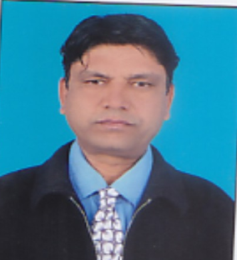 Experience HighlightsTotal 23 Years’ Experience in Construction & piping, gas Field & Dubai metro project, Expo link 202013 years in Gulf and 11 years in IndiaHaving Good Knowledge in Electrical, Instrument, Piping, gas, Civil & Mechanical Materials.4 Years’ Experience in Refinery / gas plant construction Projects at Uzbekistan & Doha Qatar.8 Year Experience in High Rise Building Construction & Road projects at, Dubai & Doha Qatar10 Years’ Experience in India with Industrial Construction & Transmission Line Projects.Technical Qualification:I.T.I.(Diploma in Computer Engineering Software & Hard Ware from India Govt. – India   D.C.A. (Diploma in Computer, Application, from Nice Institute from, Jaipur–India EDUCATIONAL QUALIFICATION Bachelor of Commerce (B.com)	Graduation: 1996Note: All Degrees and Certificates are attested from Higher Education Commission and UAE Embassy &India CAREER EXPERIENCE1. Name of Company			: Expolink 2020 Dubai Metro project    						:  Sponsor by: Dulsco Engineering & properties, LLC, Dubai    Position					:  Store supervisor   	   Duration	:  August 06, 2017 to till now………………1. Name of Company			: Daewoo Engineering Co. Ltd.   Project					: New Orbital Highway& Truck Route Contract-4 Doha Qatar    Position 					: Material Controller/ Heavy Equipment Staff	   Duration	: Sept 22, 2016 to 16 Jan. 2017 (Shutdown project 1. Name of Company			: Samsung Engineering Co. Ltd.    Project					: UZ-Cor Piping/ GAS Project, Uzbekistan.    Position	: Material Controller/ Procurement officer	    Duration	: July 26, 2014 to June 30, 20152.  Name of Company			: HYUNDAI Engineering Company Ltd.    Project					: Qatar National Museum Project, Doha Qatar    Position					: General Affairs / Procurement officer       Duration                                           	:  28th Jan. 2013 to 27 Jan. 2014         3. Name of Company			: AL Hamed Development & Construction, Abu Dhabi    Project					: American embassy Building & tower Projects, UAE.    Position					: Material Supervisor/Purchaser/ Site Admin     Duration					: 19th July 2004 to 10th August 20104. Name of Company			: Hina Industries-Pvt. Ltd.  Delhi - India   Project					: Manufacturing / maintenance electronic items.   Position					: Material Controller/Purchaser   Duration					: July 2000 to July 20045.  Name of Company			: Guni Technocrats & Construction, New Delhi–India     Project					: Gurgaon, Haryana Project    Position					: Material Supervisor/ Local Purchaser    Duration					: Jan.1997 to Dec.2000.6. Name of Company			: Nice Software Pvt Ltd. Jaipur – India    Project					: Data Entry Project in all India id card    Position					: Computer Operator Duration					: Feb 1991 to Nov 1996Key Result Area Procurement: Directing development and implementation of key procurement plans for products and ensuring that plans are aligned with all contractual & statutory requirements. Meeting material requirements by designing, implementing and monitoring effective procurement schedules.Materials Management: Ascertaining requirements of material for development activities & interfacing with vendors for timely sourcing of quality material. Ensuring availability and delivery of right quality materials at the right time, price and terms. Preparing Purchase Orders & ensuring that the proper data is captured in SAP.Inventory Management: Handling the inventory function so as to curtail inventory holding expenses; monitoring the Inventory by analyzing stock & min-max stock levels. Controlling excess stock, slow moving and non-movable items and keeping a check on inventory.Vendor Development: Identifying & developing long-term partnerships with vendors for cost effective purchases of material. Managing day-to-day performance of vendors, conducting rejection analysis and initiating corrective action at vendor’s end to ensure meeting of cost, delivery as well as quality norms.Logistics/Distribution Operations: Managing logistics operations, entering rate contracts & finalizing contracts for transportation; negotiating with Shipping, Airlines and Freight Forwarders for cost effective transport solutions.Warehouse Management: Handling Warehouse Activities like Receiving, Dispatch & Logistics Arrangements, etc.  Ensuring proper & safe storage of goods and effective management &utilization of space. Strictly adhering to FIFO method and ensuring standardized levels of cleanliness, storage methods, etc. Manpower Management: Creating and sustaining a dynamic environment that fosters development opportunities and motivates high performance amongst team members.MAJOR RESPONSIBILITIES:As a Materials ManagementMaterial inspectionWarehouse Operations & Inventory ManagementCount incoming stock and reconcile it with requisitionsVerifies information on product location and quantity in the inventory system.Prepare delivery schedulesCarry out stock control checks in accordance with materials control proceduresSupervise the team in related daily operational warehouse activities -As a Inventory ManagementPerforms physical inventories and cycle counts.Maintain and update inventory records. Receiving/counting/verifying delivery of all raw materials Maintenance of stores as per location code and implement FIFO.Manage flow of inventory and match system to actual inventory.Updating and maintaining system records to ensure that these drive proper stocking levels and the most accurate item detail is retainedAll inventory received is to be receipted against purchase orders and goods receipts notes are completed in a timely manner.As a Procurement Strong Domain experience in Procurement of Raw materials, consumable materials, Electrical and Electro-mechanical, and Spare material types.Preparation and processing of requisitions and purchase orders.		Lead contract negotiations						Checking confirmations of order, delivery note and invoice control		Coordinating and following up of schedules, deadlines and delivery dates	Resolving vendor grievances, and claims against suppliers			Cost reduction through development of alternate and alternate materials.	As a Warehouse Management Maintain Minimum and Maximum Material Stock.Oversee shipping and receiving operations.Schedule the receiving and delivery of raw materials/finished products in a timely manner.Supervise and schedule warehouse and delivery staff to ensure safe and efficient operation of all warehouse functionsMaintain a safe environment and the physical conditions of the warehouse.Personal Detail,Marital Status 					: Married Nationality 					: Indian Language Known				:  English, Arabic, Urdu & Hindi ( Written & Spoken )